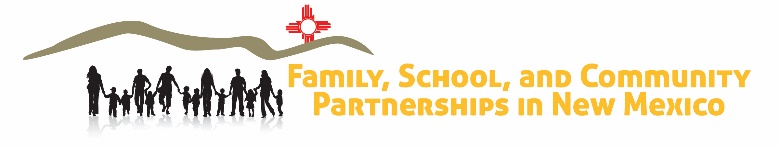                             Quick Tips: Focus on Shared Leadership 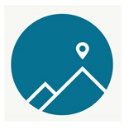 The goal of sharing information and building trusting relationships and a shared responsibility for student success between school, families, and communities is reflected in the practices listed.With a commitment to families and school staff are equal partners in decisions that affect children and families and together inform, influence, and create policies, practices, and programs.Conduct an annual survey and/or focus groups to get the input of parents on current and potential school programs and policies.At a parent group meeting, discuss the school’s scores on state tests and describe the school’s plans to improve. Sponsor a school accountability meeting at which school officials describe school programs, services, and performance data.Make sure the parents on the school improvement team represent the diverse population of the school. Invite parents to share concerns and ideas by having a suggestion box in the front office, and be personally accessible to all parents. 